Слайд 1Здравствуйте, уважаемые коллеги…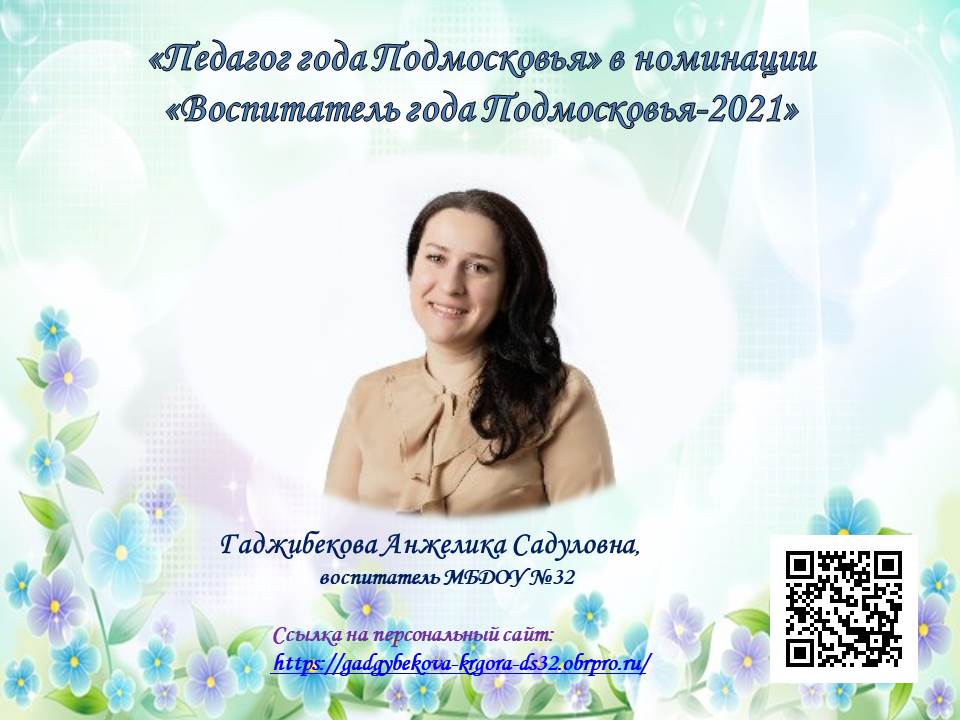 Слайд 2Давайте знакомиться. По должности я воспитатель, по образованию я учитель английского языка начальных классов, а по призванию? Я уверена - педагог!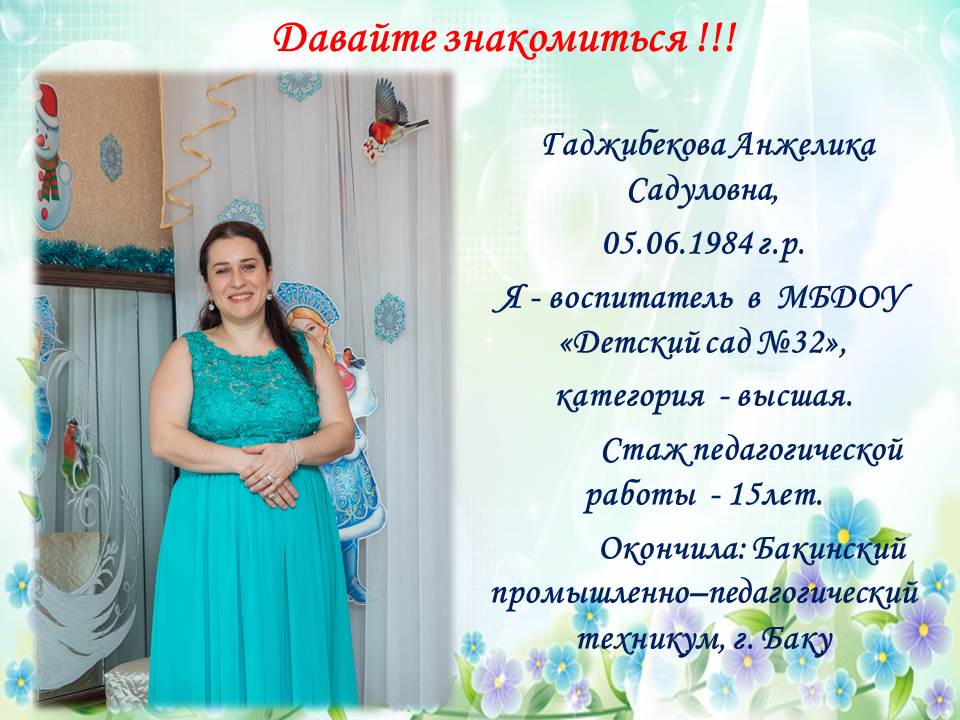 Слайд 315 лет назад передо мной стоял выбор-школа или детский сад.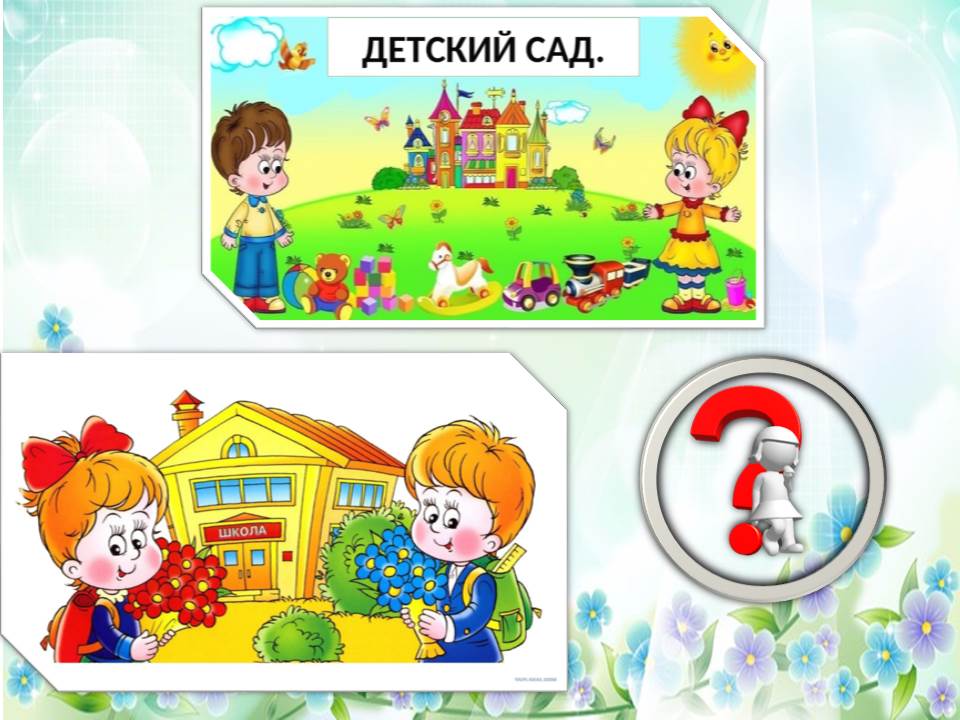 Слайд 4Детский сад – это мой выбор. Выбор моего сознания, сердца и души.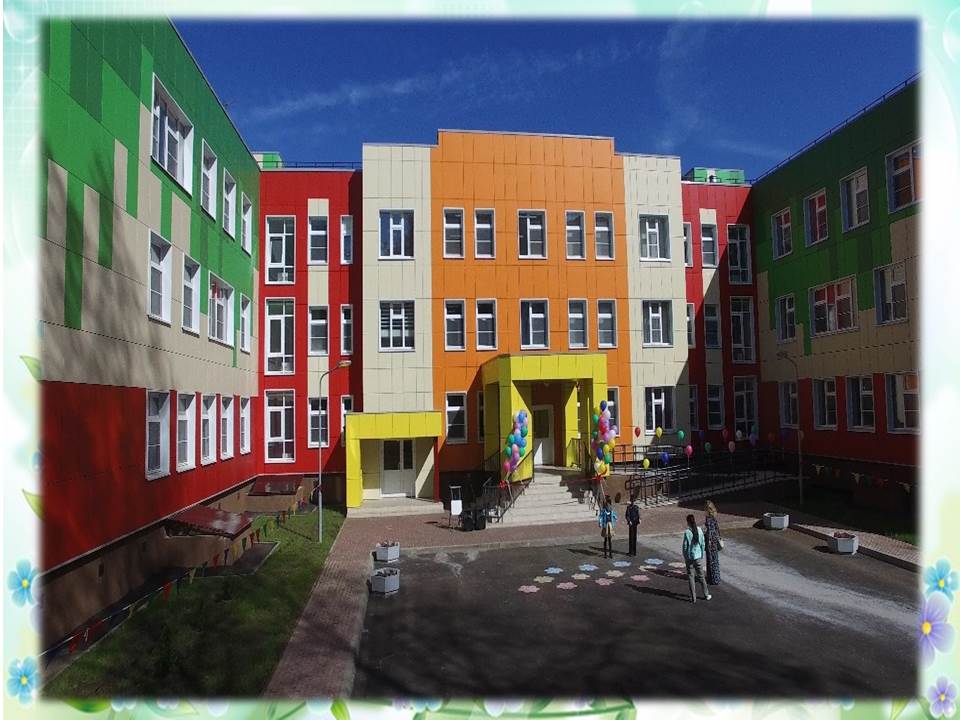 Слайд 5Я считаю, что счастливый человек должен любить то дело, которым он занимается. Я смогла совместить два любимых занятия я воспитатель и педагог английского языка для дошкольников.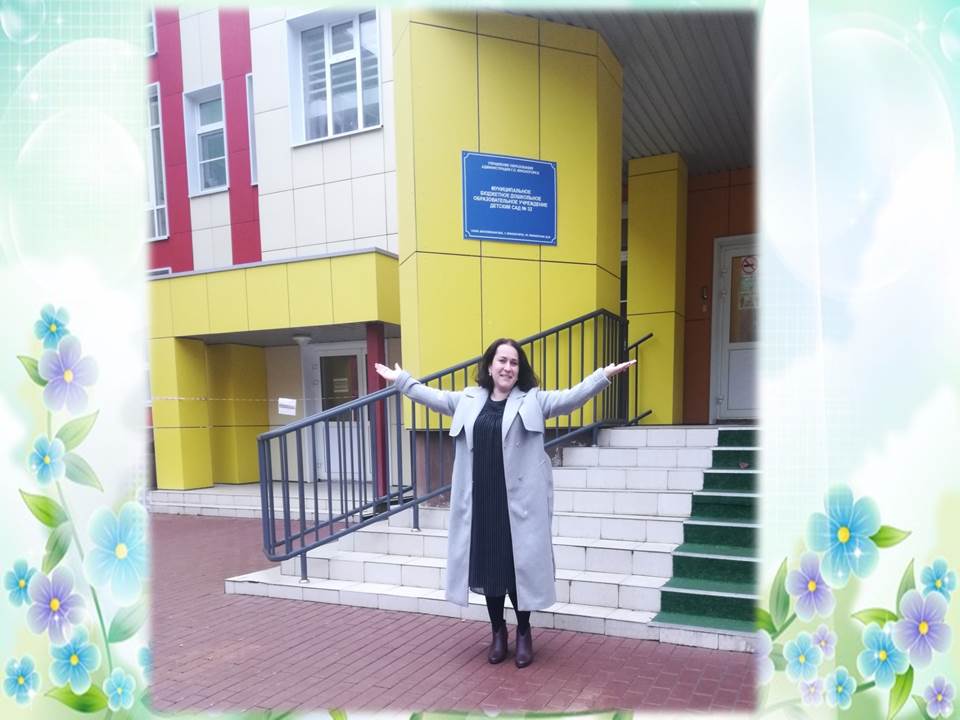 Слайд 6Мне в детский сад попасть назначено судьбою,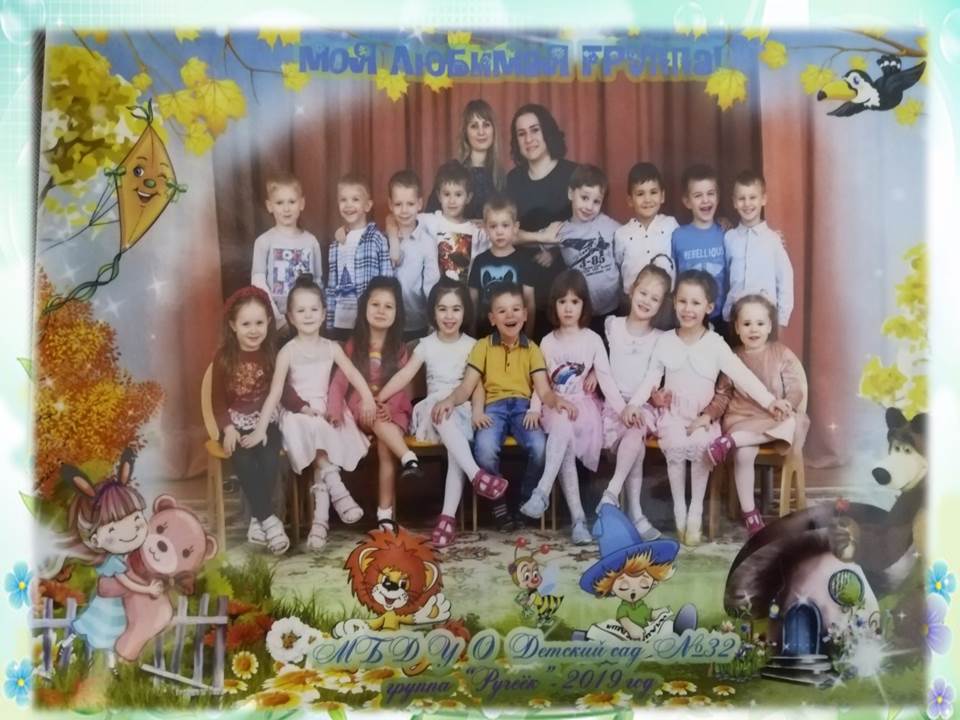 Слайд 7За это я судьбу благодарю!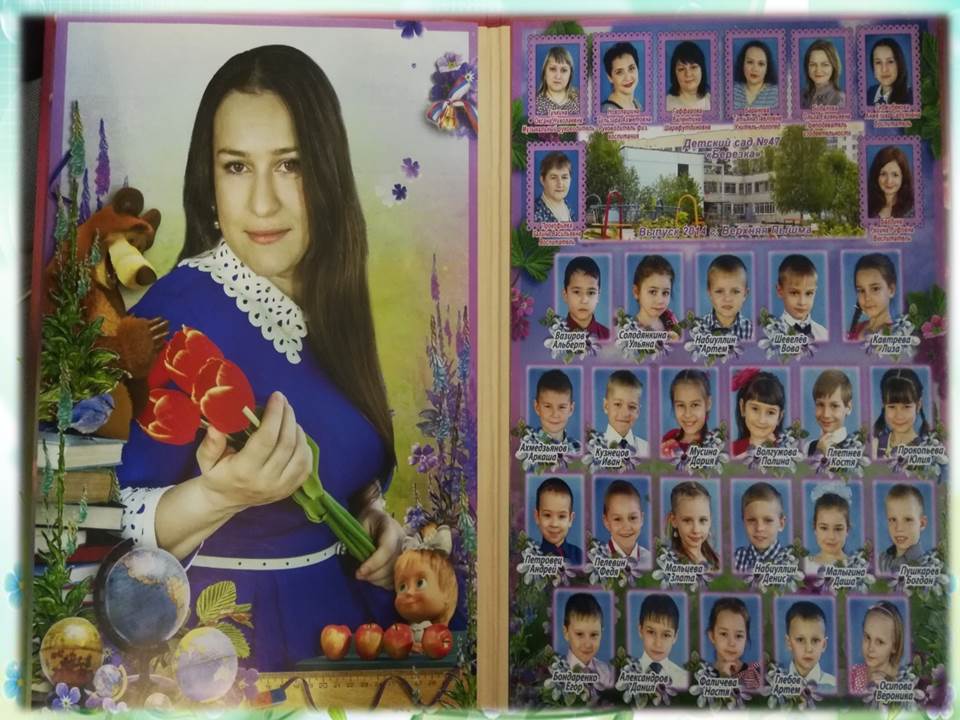 Слайд 8Любить детей – призвание святое!Всю душу я работе отдаю.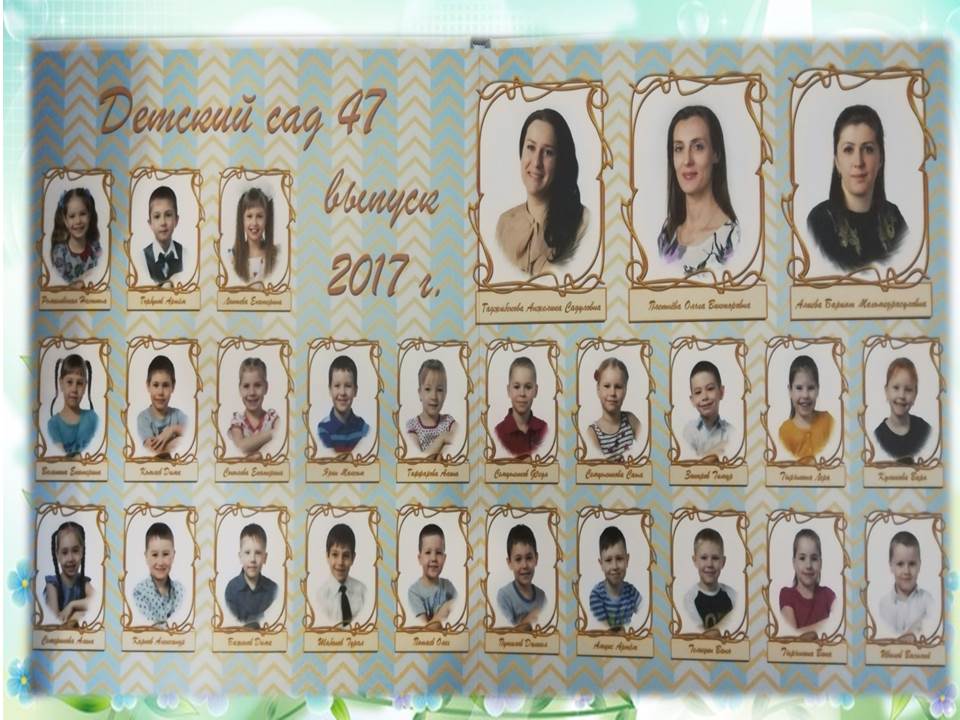 Слайд 9Работа каждого сотрудника детского сада не остается без чуткого внимания руководителя. Именно он может дать соответствующую оценку педагогу. Слово Анне Валерьевне. (Видео)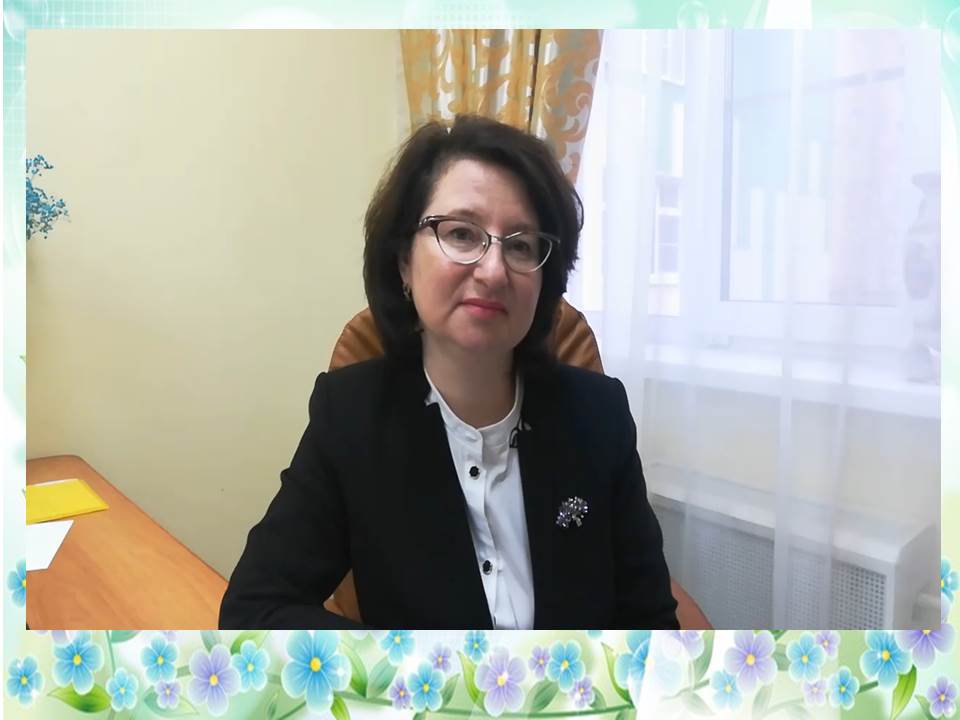 Слайд 10С чего начинается мой день в детском саду? Ну конечно же с улыбки. Как говорил Л.Н. Толстой: «Любить - значит жить жизнью того, кого любишь». В этих словах и заключается смысл того, для чего я ежедневно иду к детям.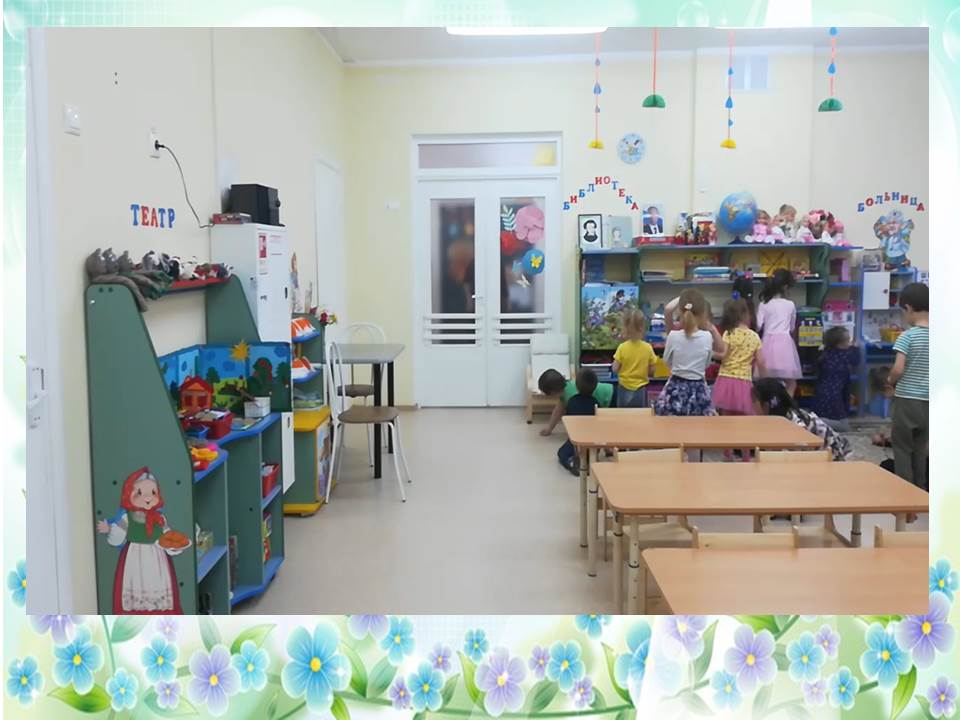 Слайд 11Мой путь в педагогике — это вечный поиск.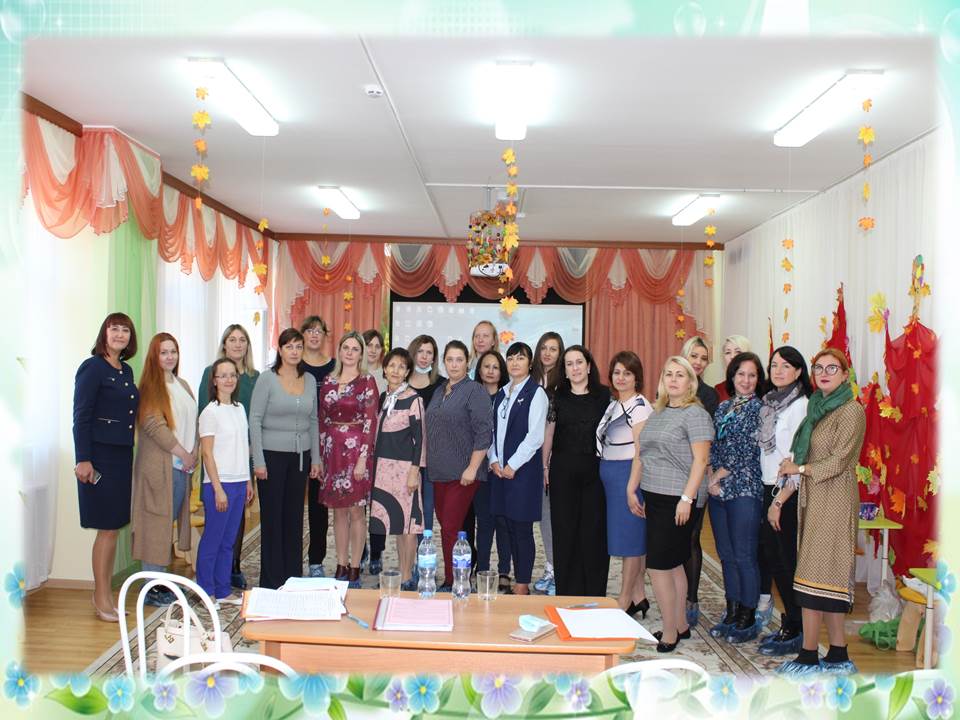 Слайд 12Я, постоянно участвуя в конкурсах, совершенствую свое мастерство,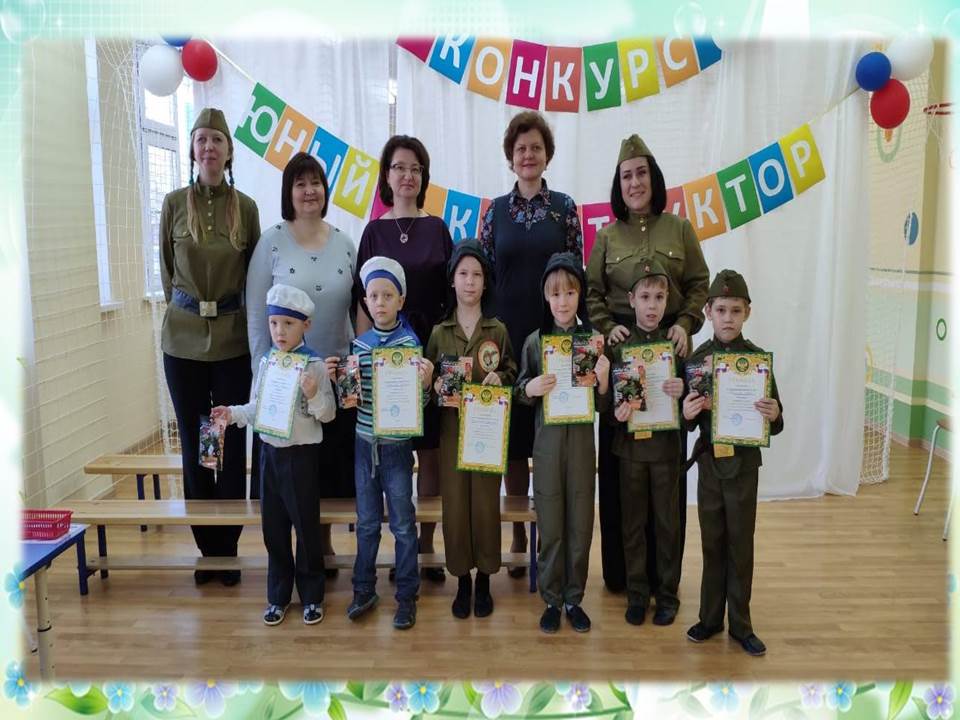 Слайд 13-14Используя достижения педагогики, инновационные технологии,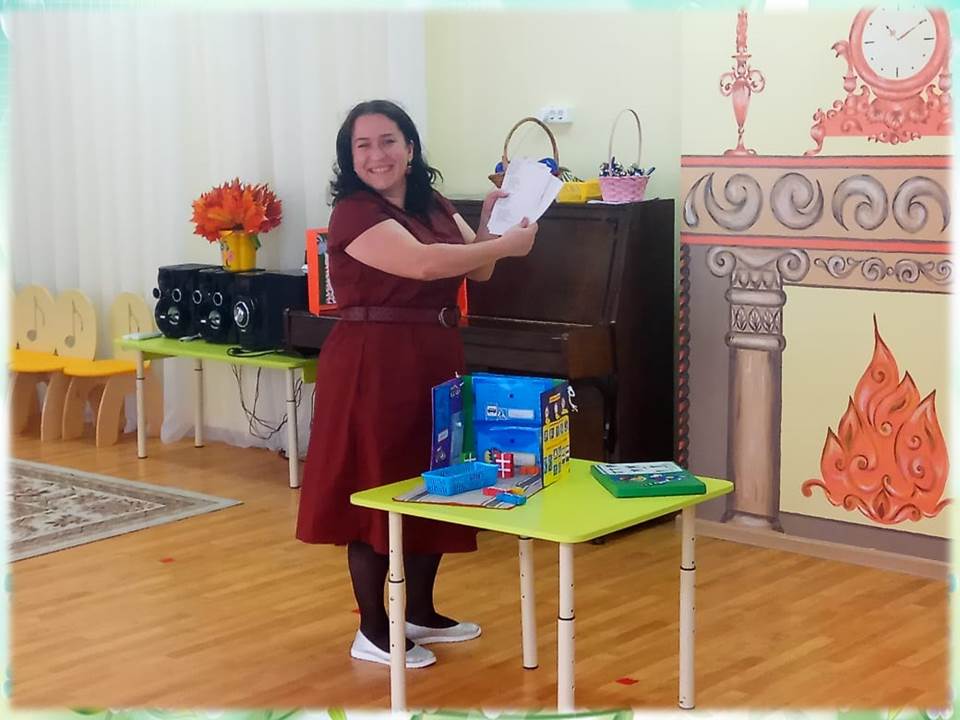 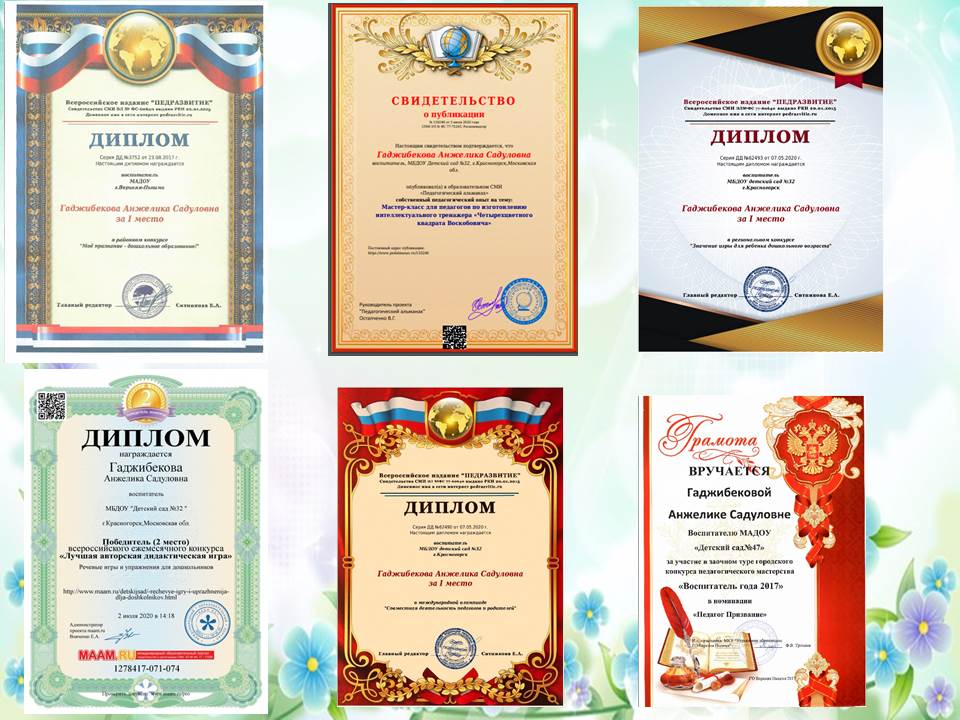 Слайд 15А также обмениваясь опытом с коллегами.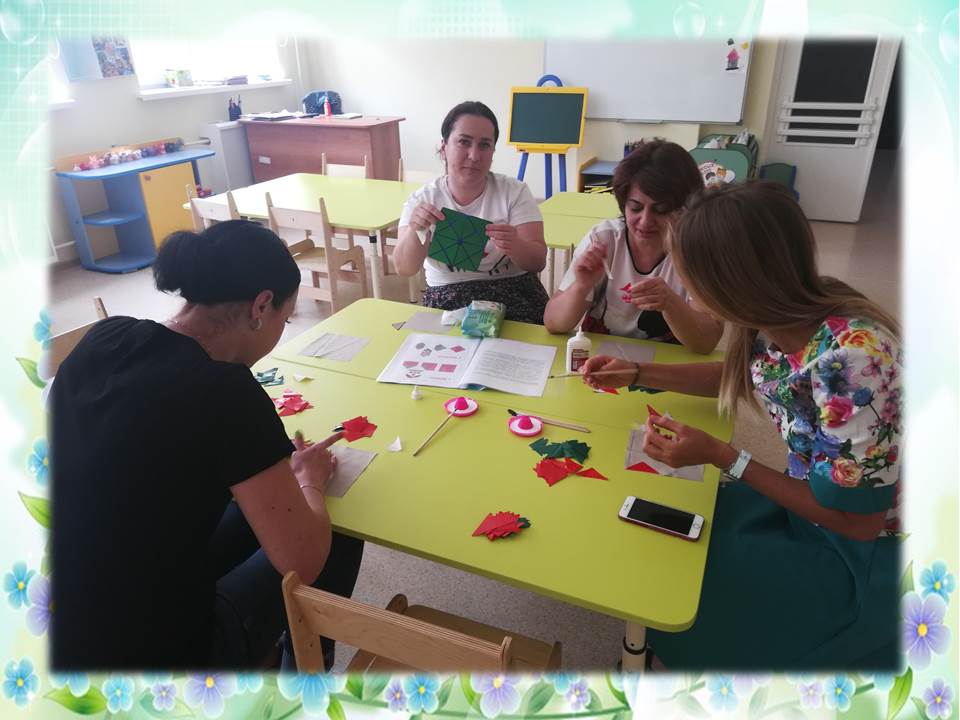 Слайд 16Современный педагог должен идти в ногу со временем.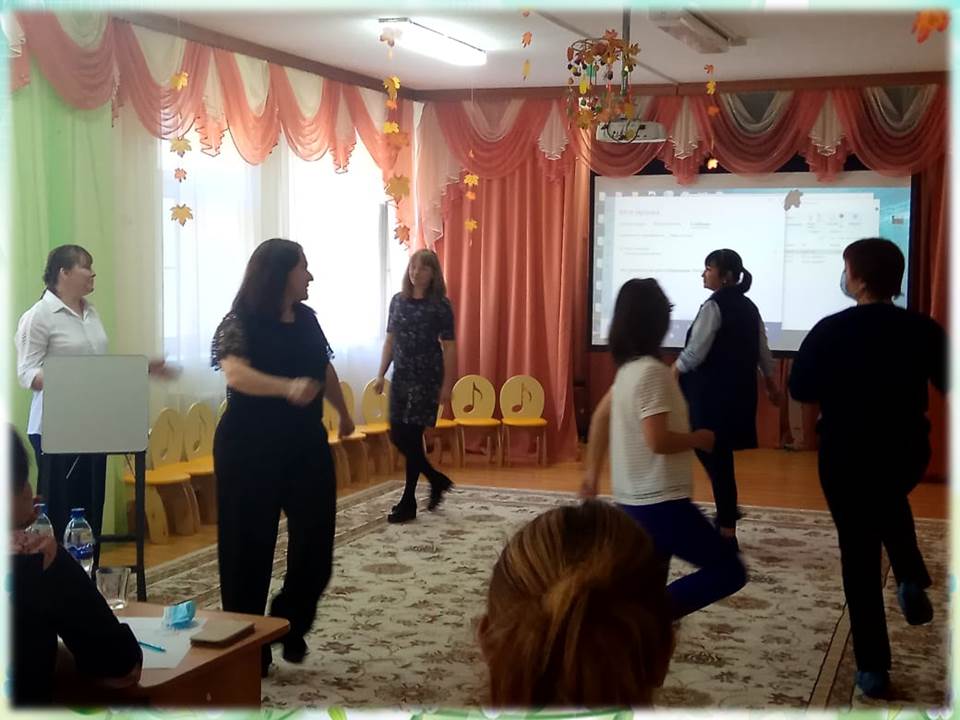 Слайд 17Я постоянно учусь и повышаю свою квалификацию, потому что современное образование  детей ставит перед педагогом конкретные цели и задачи.Умение найти креативный подход к развитию у детей коммуникативности, а также необходимых жизненных навыков, поддерживая при этом инициативу ребенка.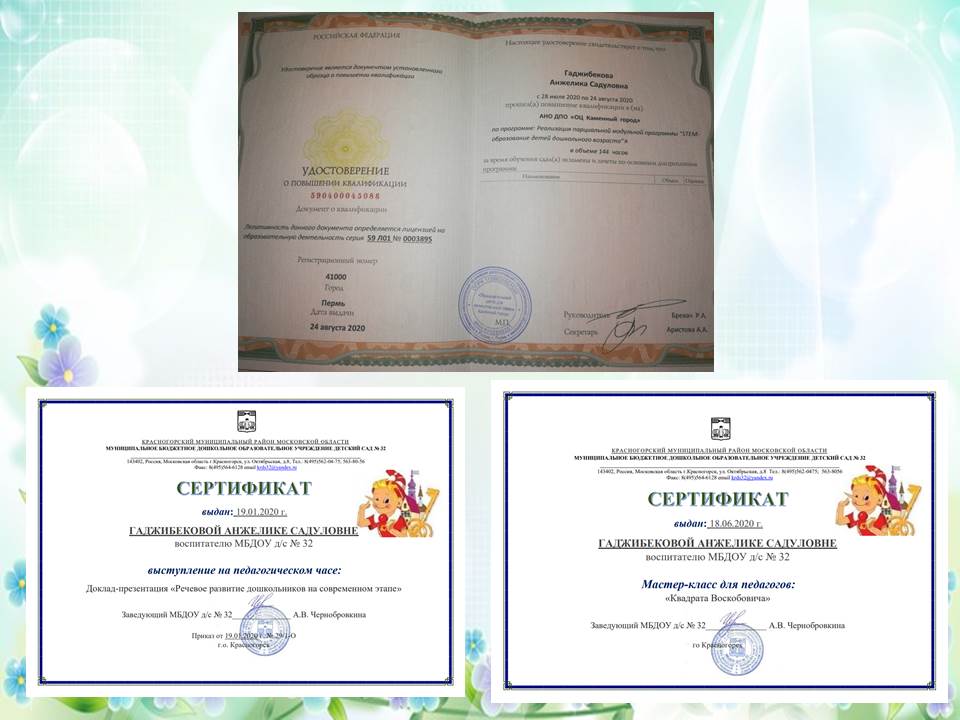 Слайд 18 В своей педагогической практике я не останавливалась на осуществление одной технологии. За годы работы мною были реализованы такие технологии как:Мнемотехника;ЗОЖ;Проектная деятельность;ИКТ;Опытно – экспериментальная деятельность;Сюжетно-ролевые игры;Триз;Театральная деятельность;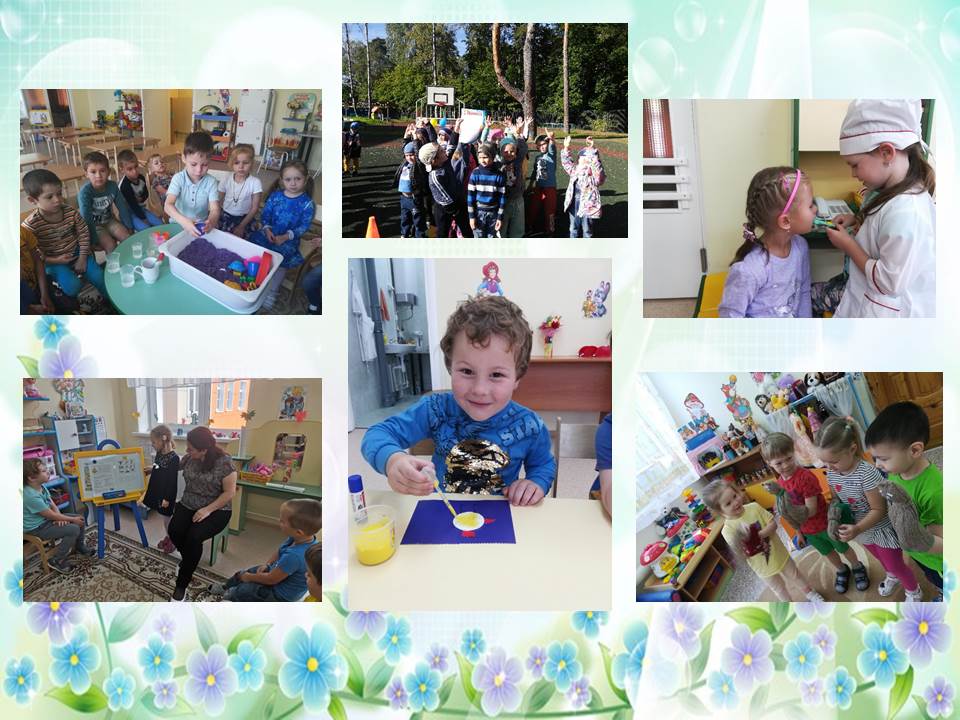 Слайд 19А сегодня я решила поделиться технологией В.В. Воскобовича «Сказочные лабиринты игры» - который соответствует всем требованиям современной педагогики. Она стала инновационной для участников МБДОУ №32.Для педагогов, родителей и воспитанников.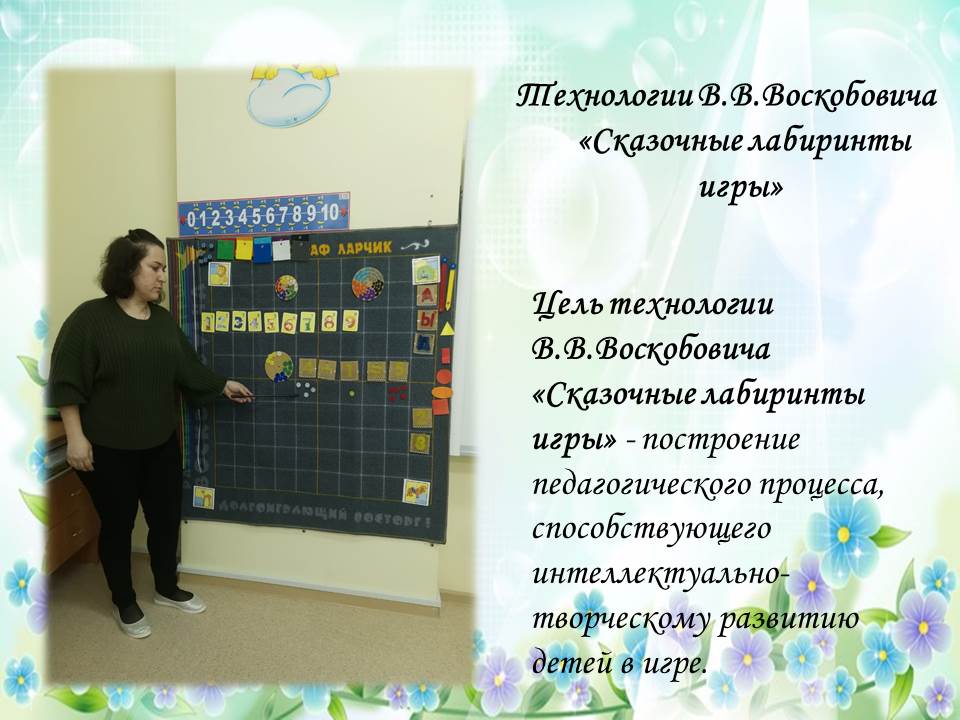 Слайд 20Автором данной методики является инженер – физик по образованию Вячеслав Вадимович Воскобович, который занялся этим делом ради своих детей и сейчас пользуется высоким спросом у педагогов и родителей.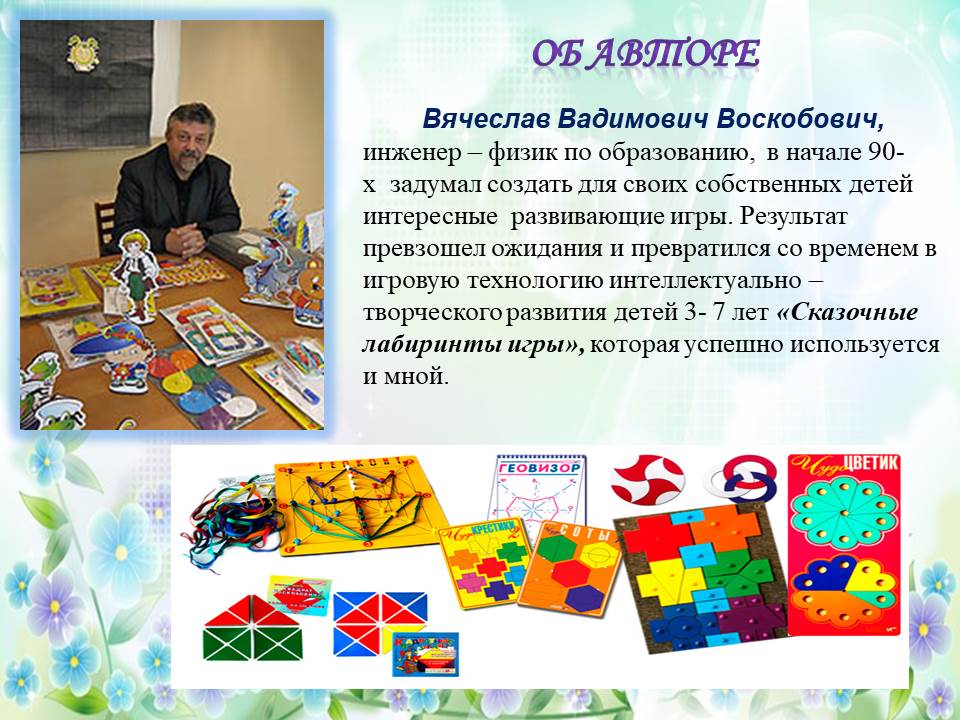 Слайд 21Задачи игровой технологии В.В. Воскобовича:1. Развитие у ребенка познавательного интереса, 2. Наблюдательности, исследовательского подхода к явлениям и объекта окружающей действительности. 3. Развитие воображения, креативности, мышления (умение гибко, оригинально мыслить, видеть обыкновенный объект под новым углом зрения).4. Гармоничное, сбалансированное развитие у детей эмоционально-образного и логического начала. 5. Формирование базисных представлений (об окружающем мире, математических), речевых умений. 6. Развитие мелкой моторики и всех психических процессов.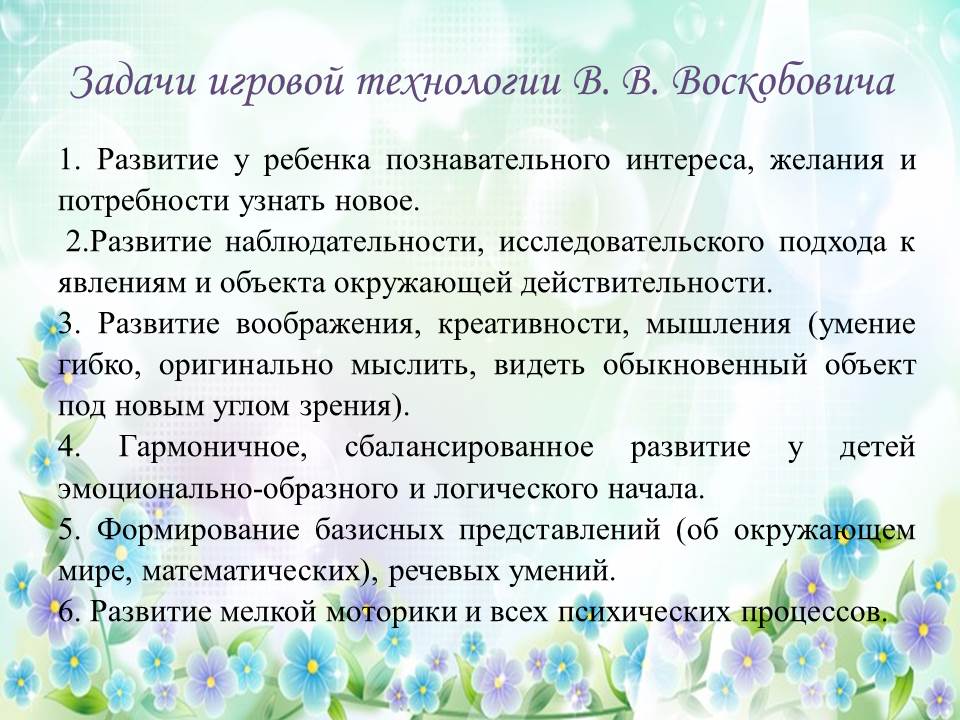 Слайд 22Актуальность данной методики1. МногофункциональностьВ каждой игре можно решать большое количество образовательных и воспитательных задач. Незаметно для себя ребенок осваивает цифры или буквы; узнает и запоминает цвет, форму; тренирует мелкую моторику рук; совершенствует речь, мышление, внимание, память, воображение.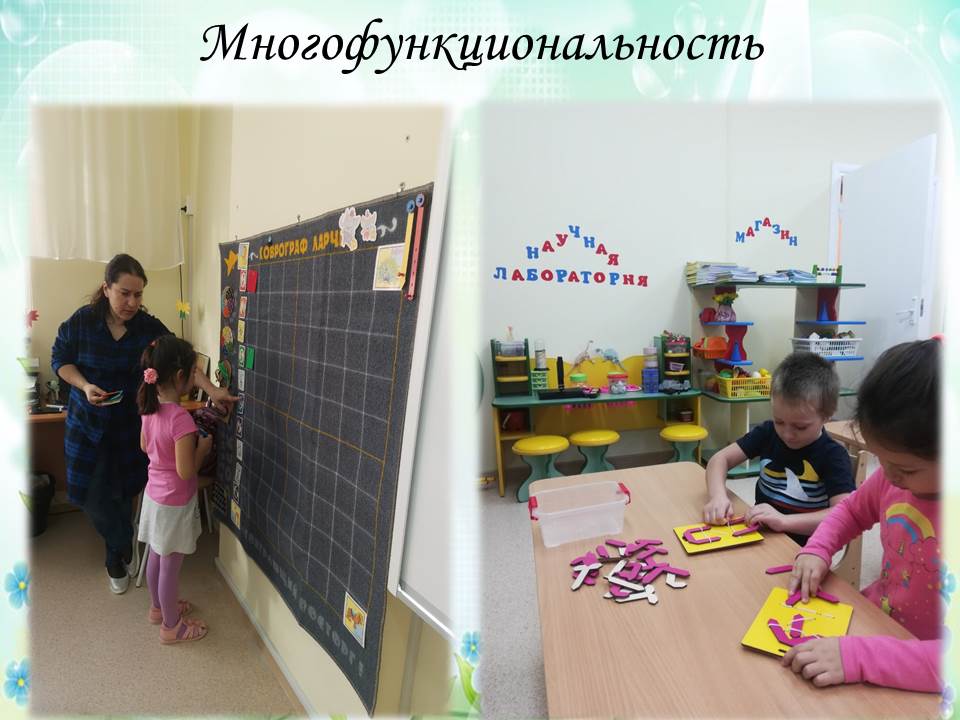 Слайд 232. Широкий возрастной диапазон участников игрОдна и та же игра привлекает детей и трех, и семи лет, а иногда даже учеников средней школы. Это возможно потому, что в ней есть как упражнения в одно-два действия для малышей, так и сложные многоступенчатые задачи для старших детей.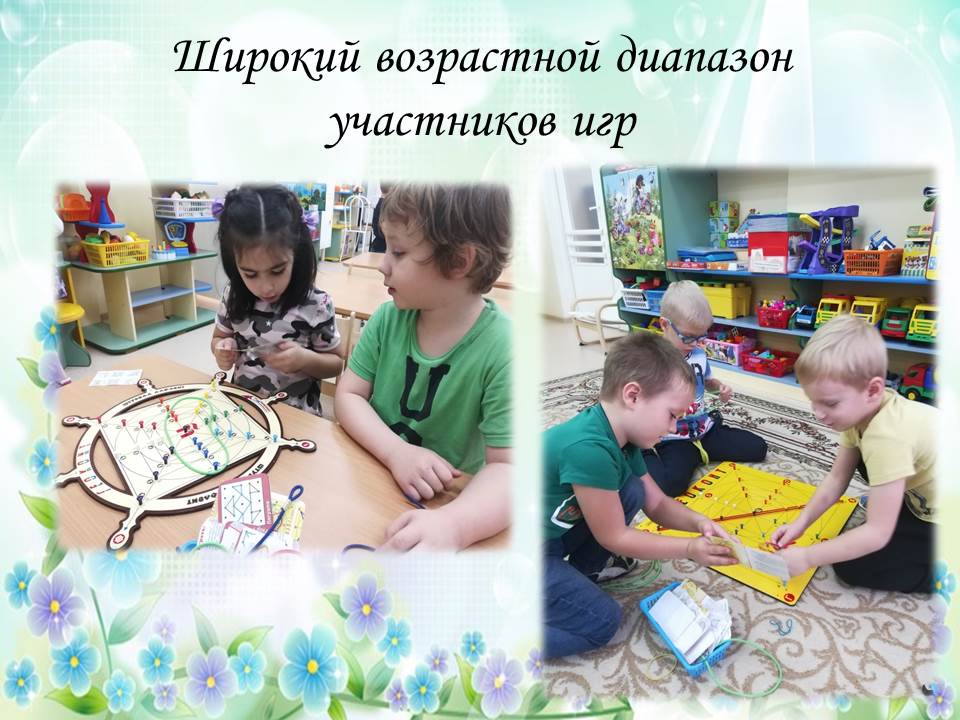 Слайд 243. Сказочная «огранка»Сказочный сюжет для детей – это и дополнительная мотивация, и модель опосредованного обучения. Ребята с удовольствием играют не с квадратами, треугольниками и трапециями, а с Нетающими Льдинками Озера Айс и разноцветными паутинками Паука Юка, Новое, необычное всегда привлекает внимание детей и лучше запоминается.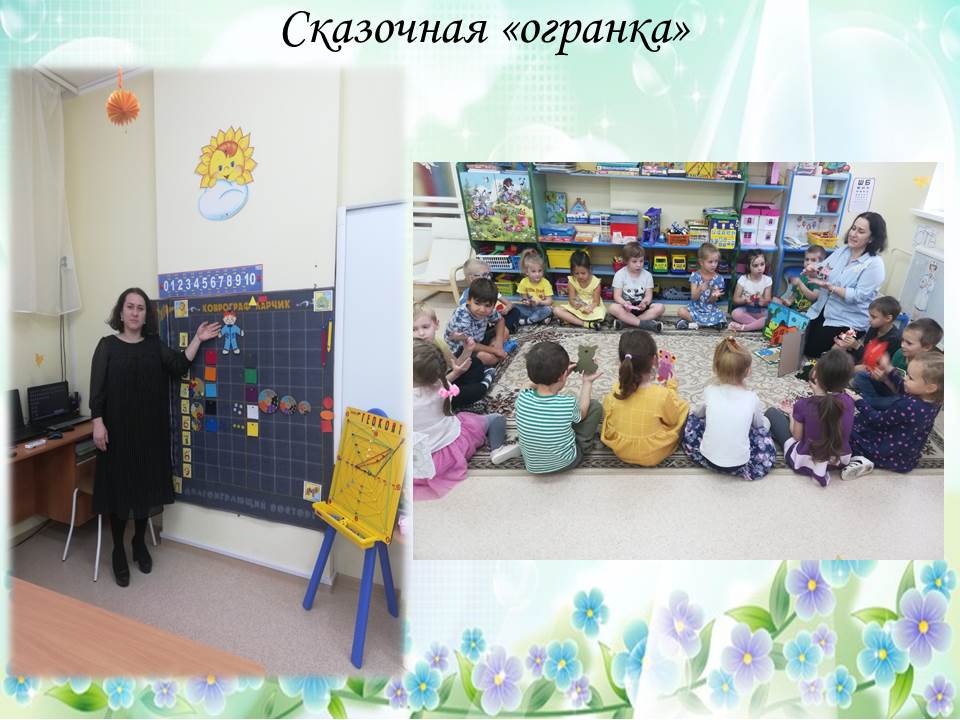 Слайд 254. Творческий потенциалИгры дают ребенку возможность воплощать задуманное в действительность. Много интересного можно сделать из деталей «Чудо-головоломок», разноцветных «паутинок» «Геоконта», гибкого «Игрового квадрата». Машины, самолеты, корабли, бабочки и птицы, рыцари и принцессы – целый сказочный мир! Игры дают возможность проявлять творчество не только детям, но и взрослым.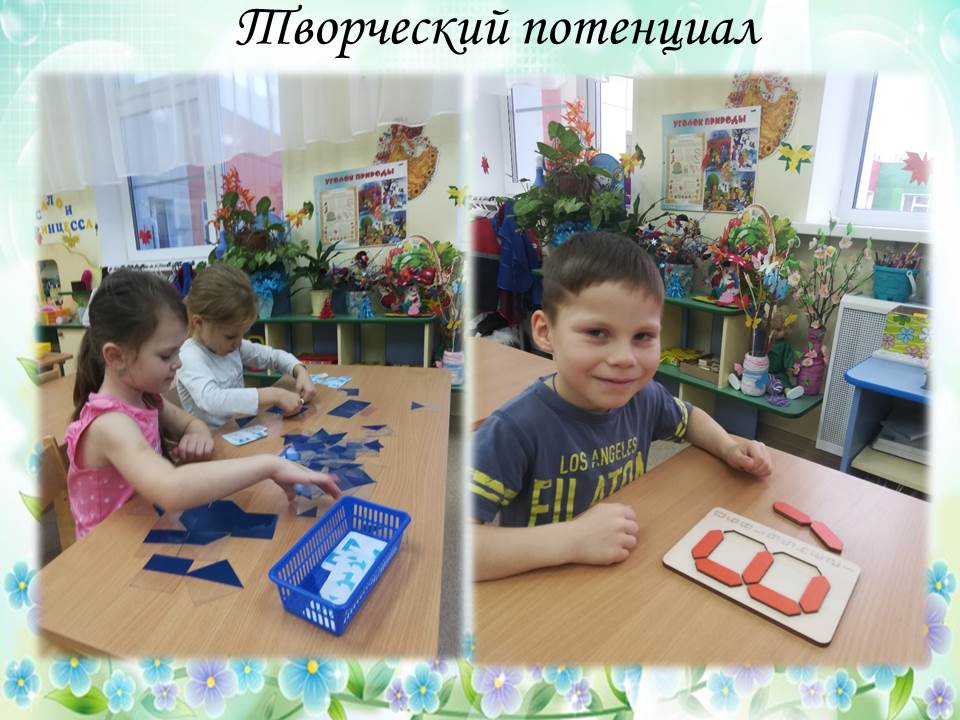 Слайд 26Методика «Воскобовича» требует развитие предметно-пространственной среды в группе. В нашей группе есть пособия такие как «Коврограф Ларчик», «Интеллектуальный тренажер «Игровизор», «Геоконт», Вечное оригами «Квадрат Воскобовича», «Змейка», «Конструктор букв» «Восьмерка», «Штурвал» «Прозрачный квадрат» Дети с удовольствием играют в игры В.В. Воскобовича не только на занятиях ,но и в свободной деятельности.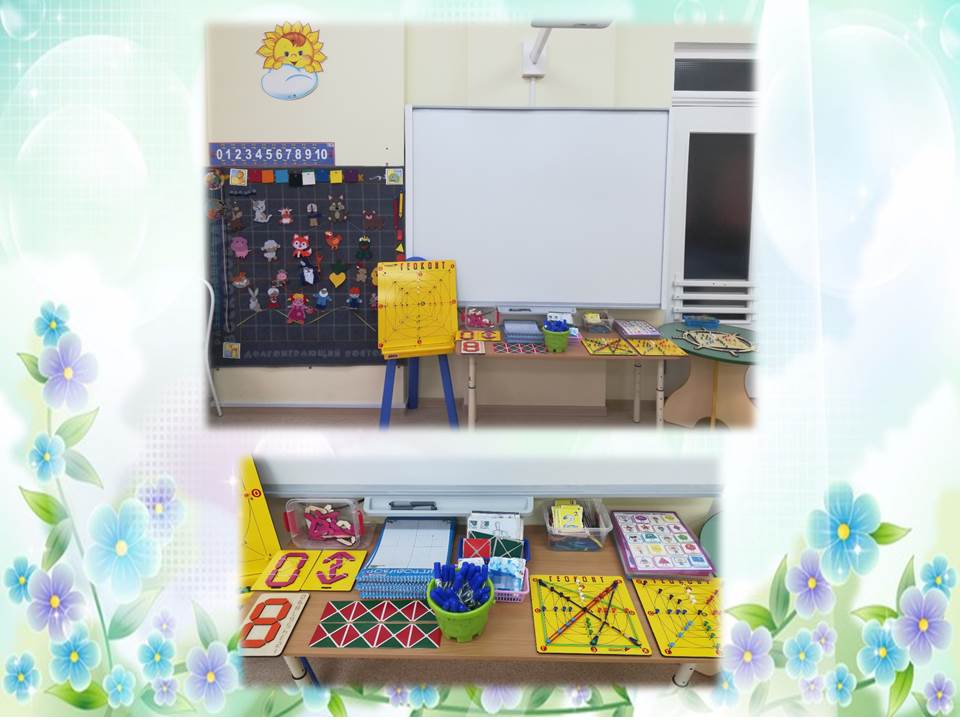 Слайд 27Многое я делаю своими руками. Например, сказочных героев для игры на «Коврографе Ларчик», «Квадрат Воскобовича», игру «Восьмерка», а также много интересных игр на липучках которыми мы играем на «Коврографе Ларчик».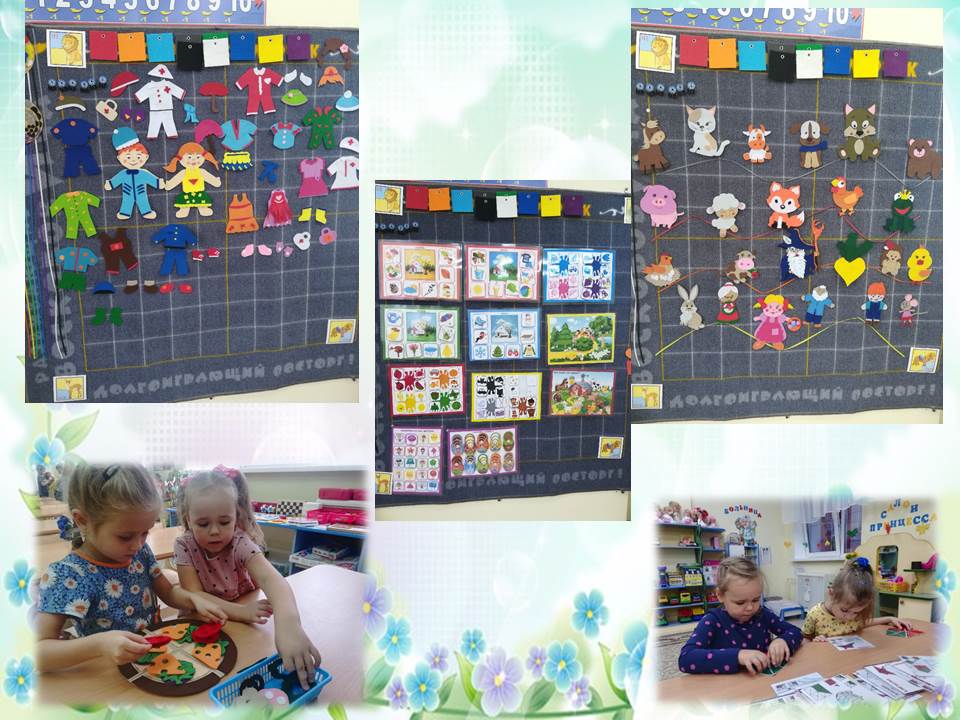 Слайд 28Я делюсь своим опытом с педагогами и родителями. Провожу открытое занятие.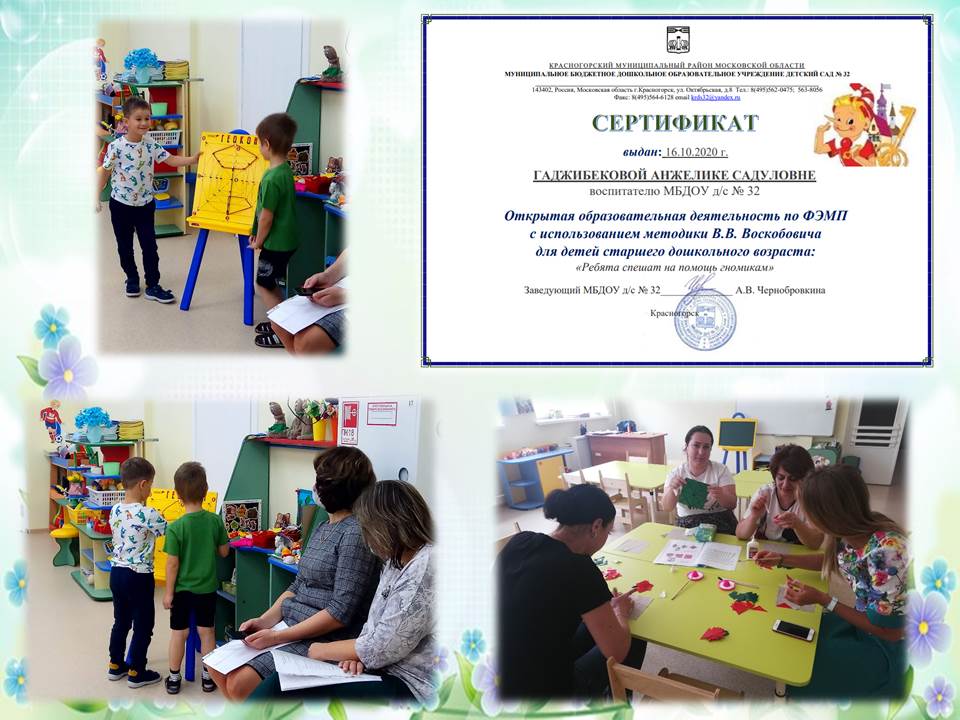 Слайд 29Консультации  по применению  «Интеллектуального тренажера «Игровизор» В.В. Воскобовича с детьми дошкольного возраста» с коллегами.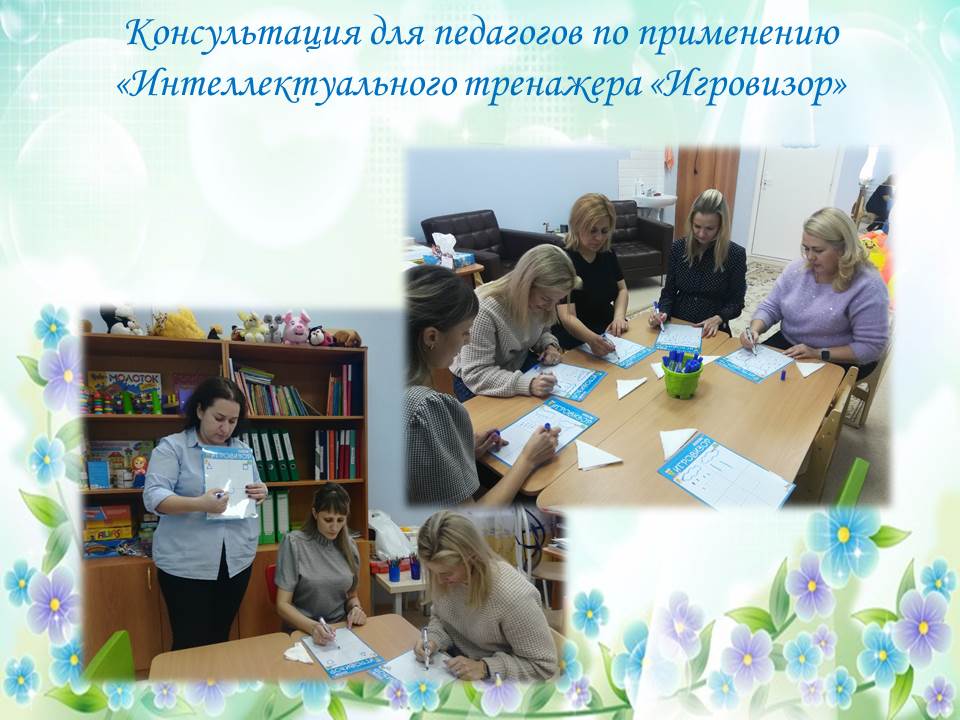 Слайд 30Мастер – класс. Игры В.В. Воскобовича «Восьмерка» (созданная своими руками)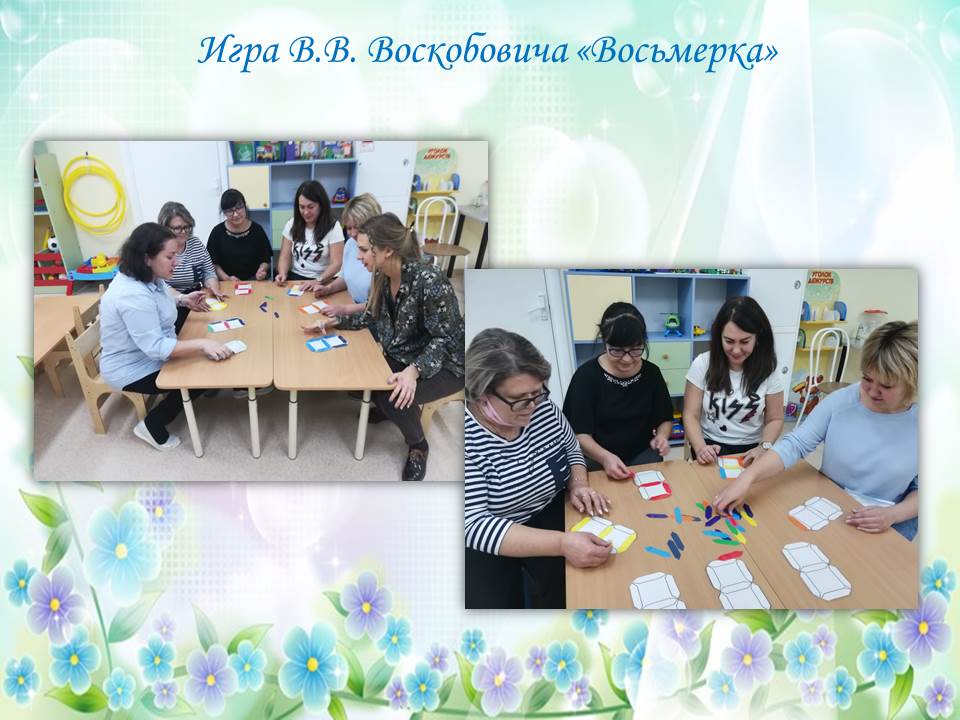 Слайд 31Свой опыт реализации работы по методике В.В. Воскобовича выкладываю на персональном сайте и на электронных сайтах педагогических издательств.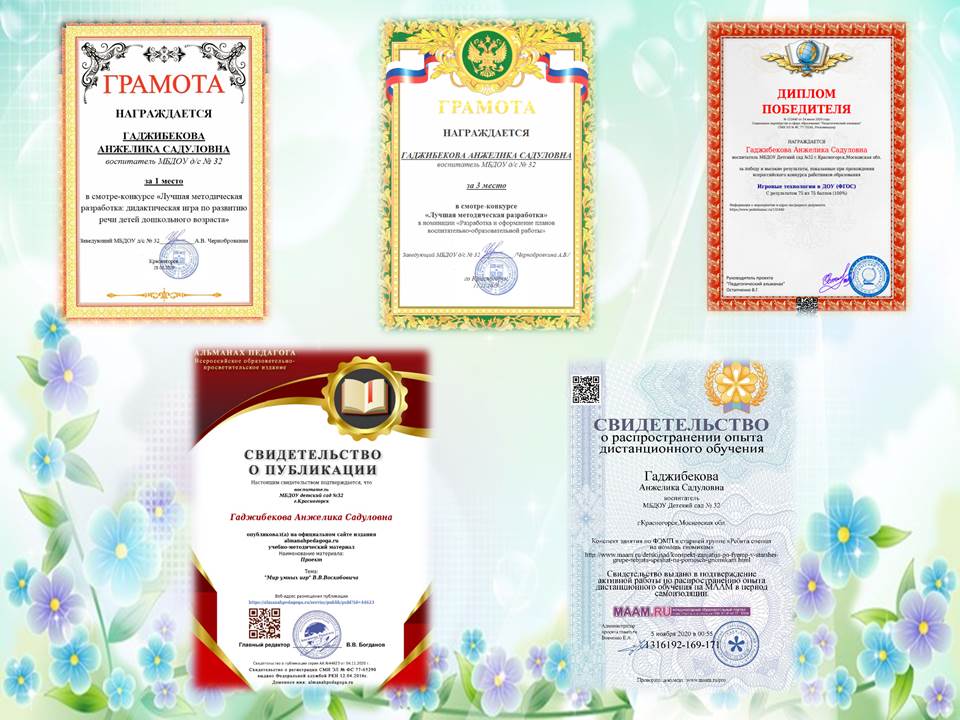 Слайд 32РезультативностьВ результате применений данной технологии мы получили:Повышение уровня компетентности воспитанников: математических способностей; логического мышления, аналитико-синтетической деятельности; освоения количественных и качественных соотношений между предметами и явлениями.Создание методической базы:- перспективное планирование образовательной деятельности с использованием развивающих игр Воскобовича на младший, средний и старший дошкольный возраст;- методические рекомендации по применению технологии В.В. Воскобовича «Сказочные лабиринты игры» по всем возрастным категориям;- диагностический инструментарий, позволяющий оценивать уровень интеллектуального развития воспитанников.Обогащение предметно-пространственной среды группового помещения игровыми пособиями Воскобовича. Высокий уровень удовлетворённости родителей образовательной деятельностью. Работая в детском саду для меня важно мнение и коллег, и родителей моих воспитанников.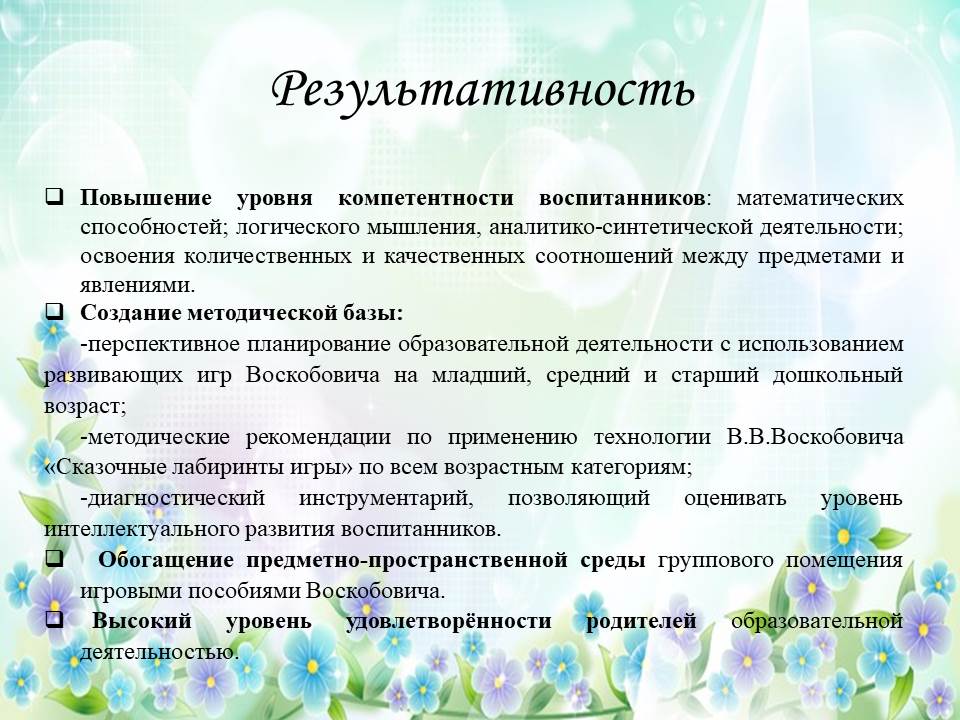 Слайд 33-34Профессиональная деятельность была оценена администрацией детского сада, коллегами по работе и родителями.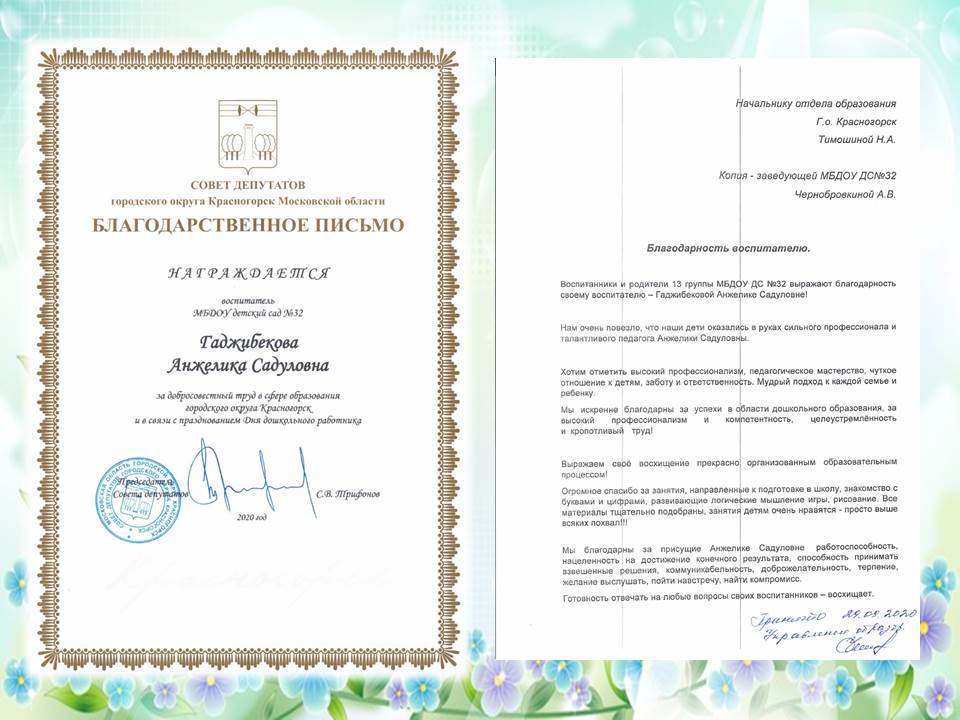 Слайд 35(Видео отзыв коллег)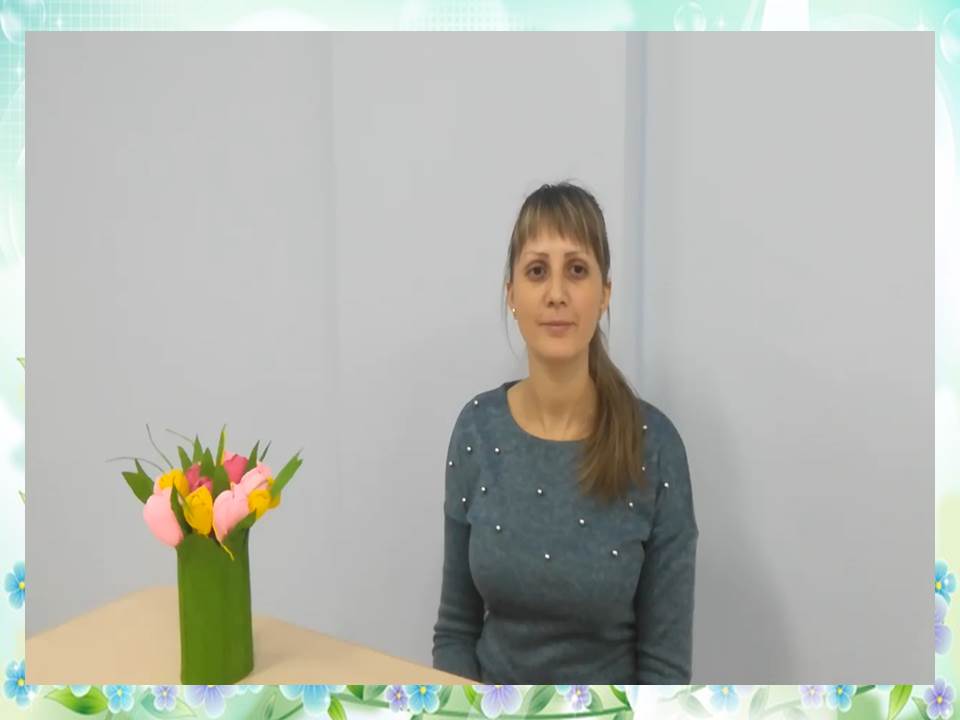 Слайд 36 (Видео отзыв родителей)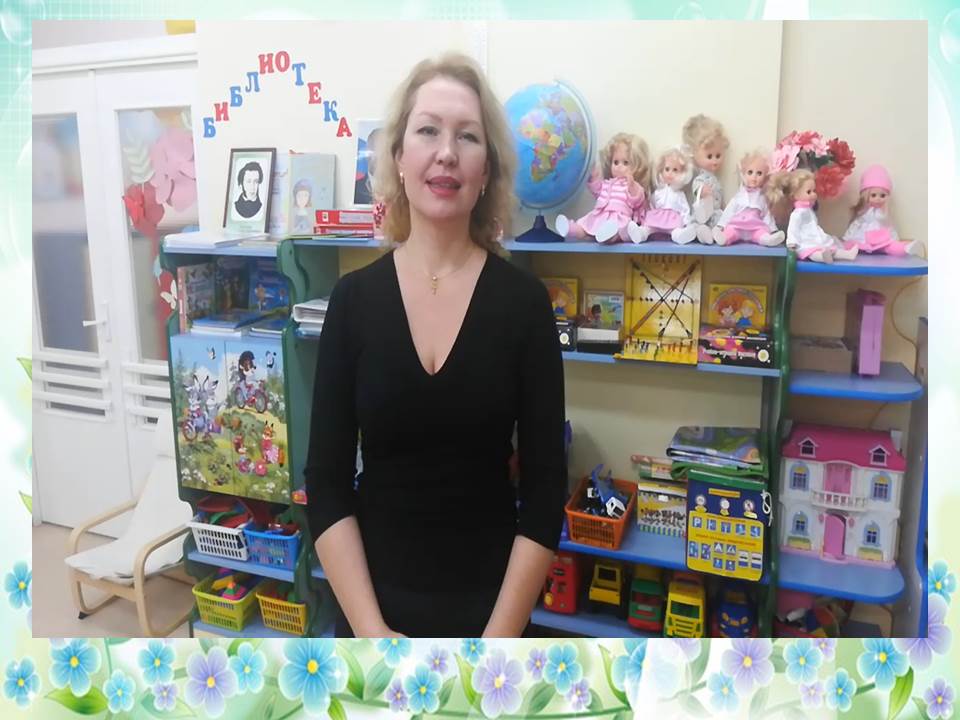 Слайд 37В детском саду нам совсем не скучноМир окружающий мы познаем,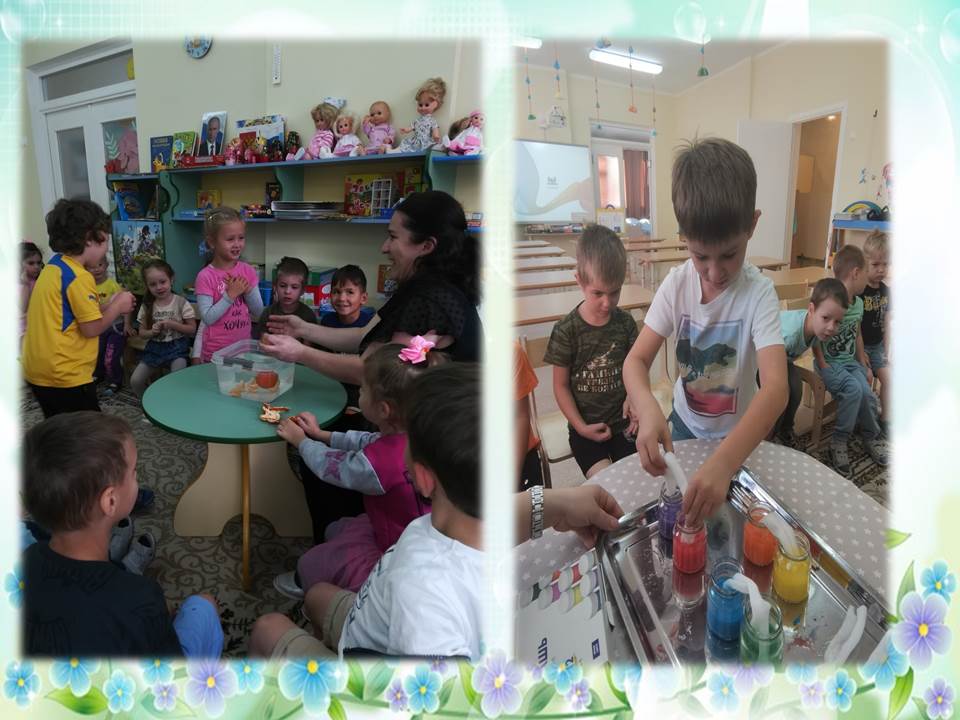 Слайд 38Все интересно и значимо в нем!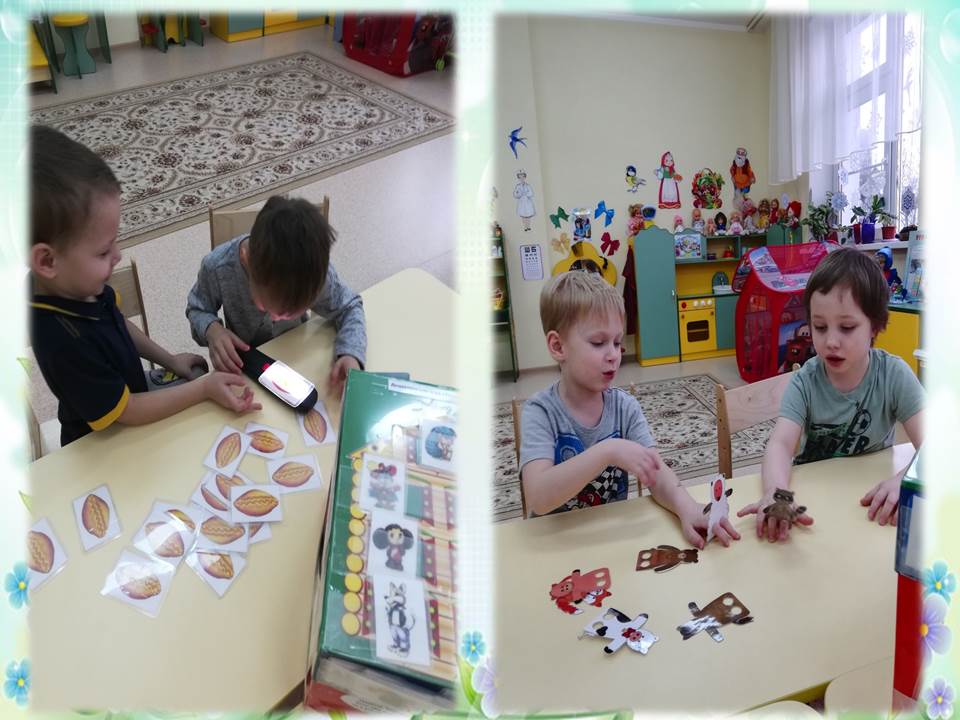 Слайд 39Детям моим –это все пригодиться,Очень мне хочется ими гордиться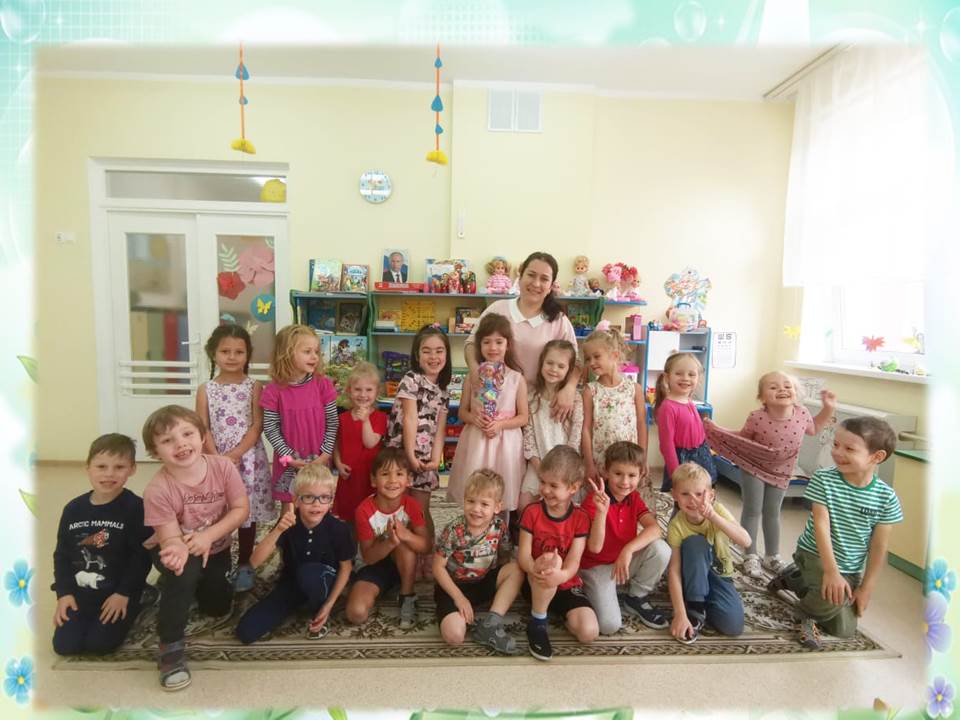 Слайд 40 Да, я нашла свою дорогу и смысл жизни.Мой смысл жизни — это моя семья и любимая работаДа, я этим и горжусь,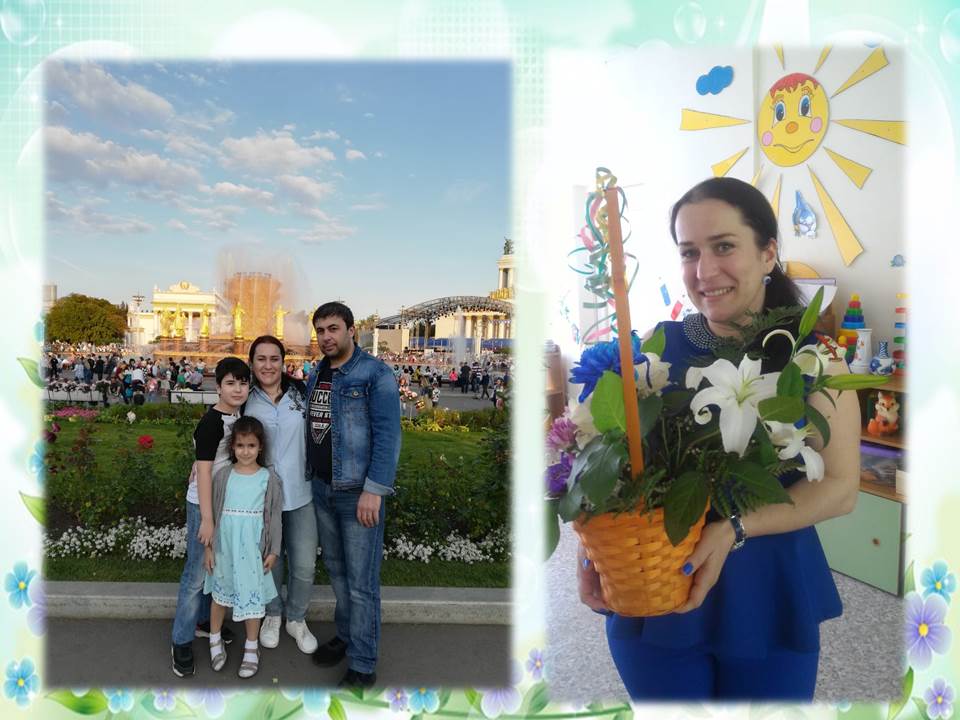 Слайд 41 Что вместе с детьми жить на свете учусь!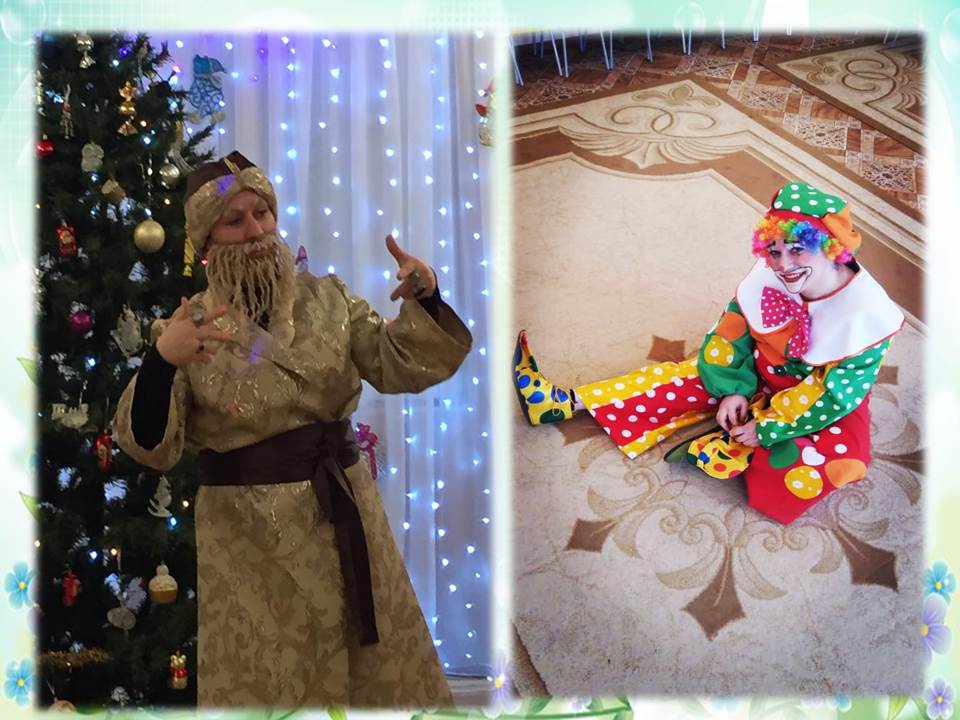 Слайд 42Я всегда в поиске — как удивить детей, сделать процесс обучения ярким, красивым, незабываемым?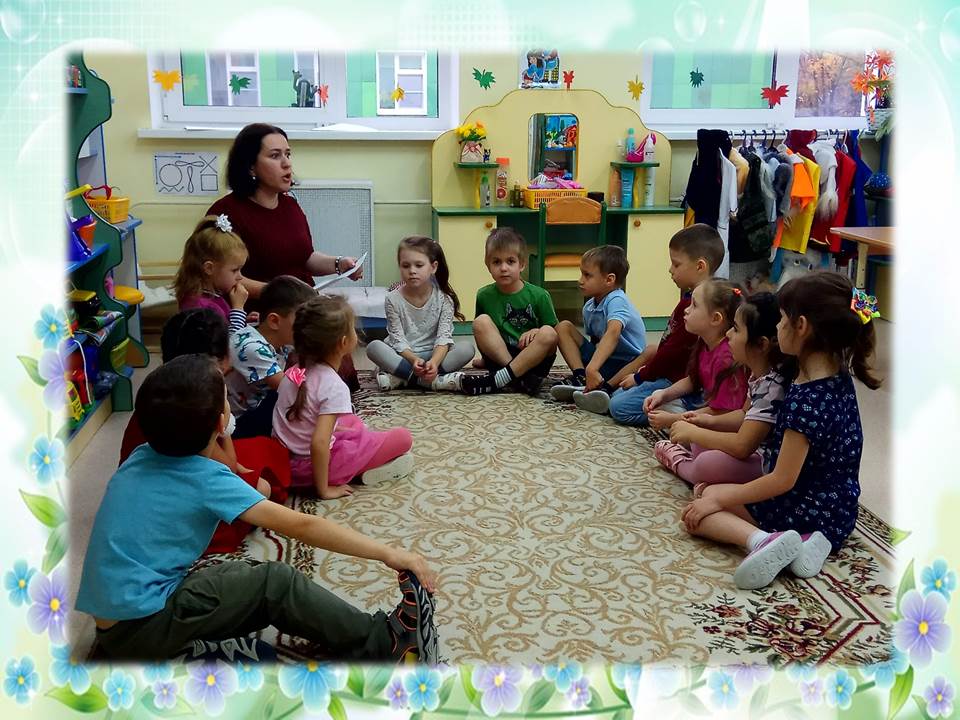 Слайд 43И думаю, что ответ прост — нужно ощутить себя волшебником, дарить детям сказку. И постоянно удивлять их чем-то новым.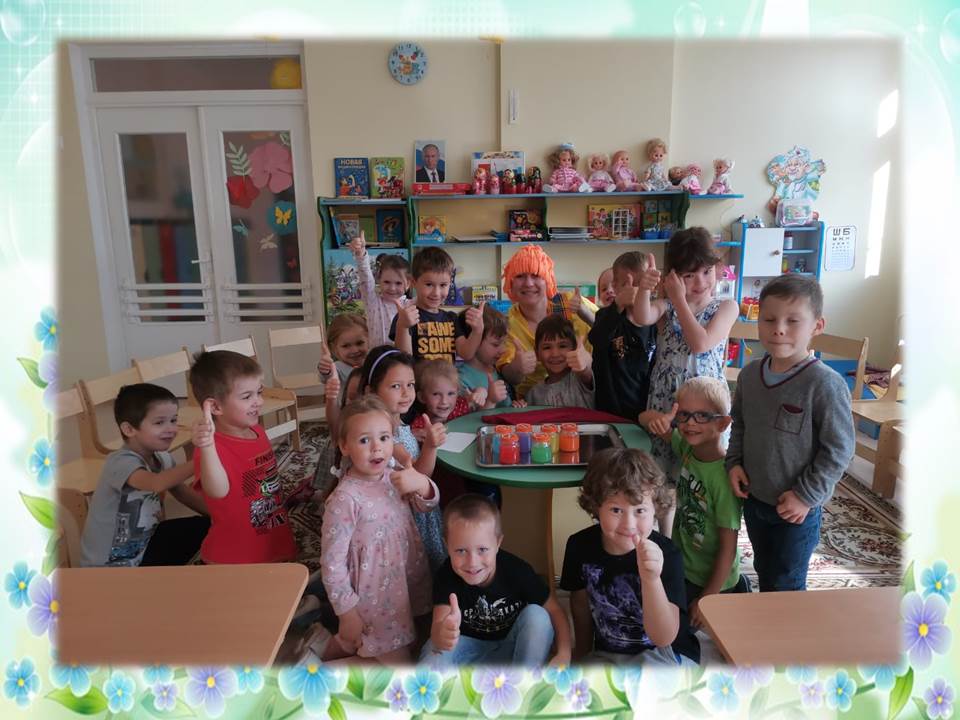 Слайд 44Воспитатель мое хобби и призвание,Я могу назвать себя счастливой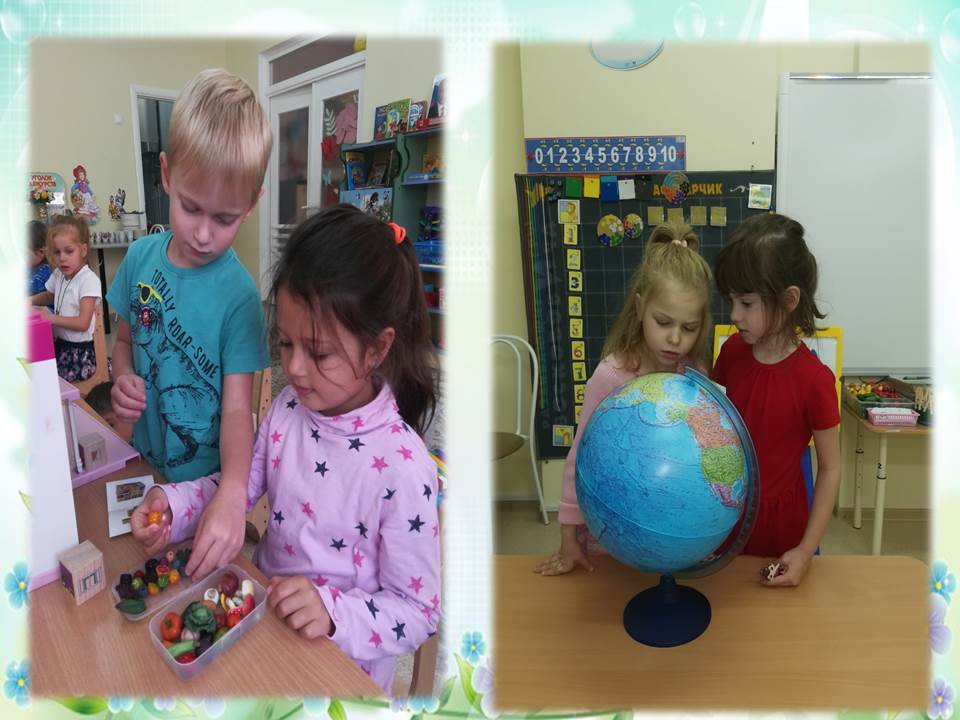 Слайд 45И с любовью истинной, красивой,Я благодарю вас за внимание!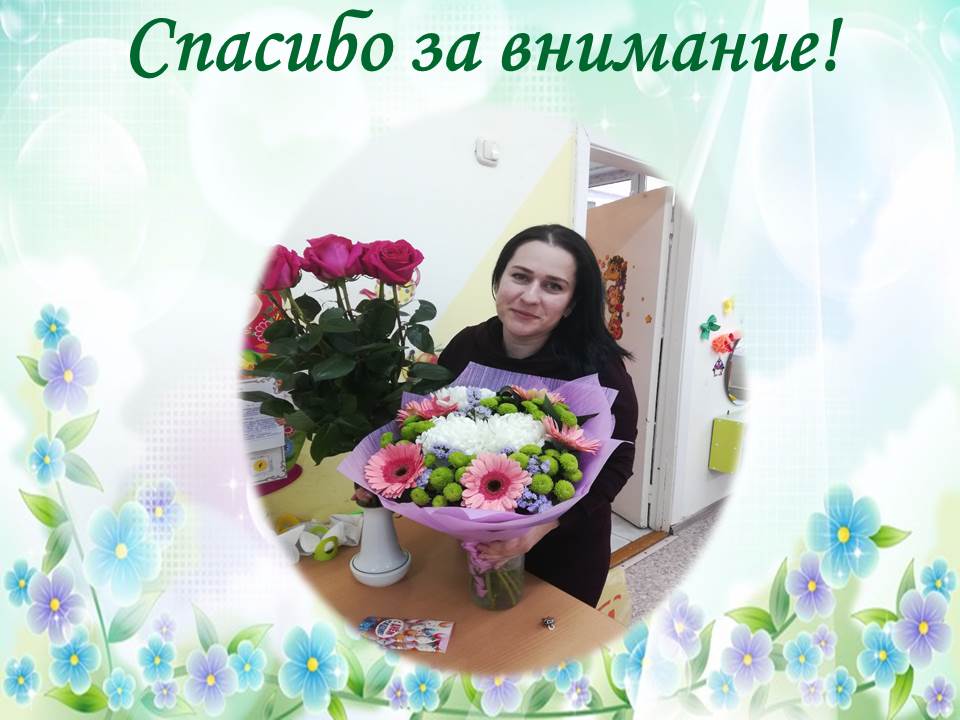 